                                                                                                                                                                                                                                                                                       كلية التربية الرياضية للبنات                                                                                                                                            قسم الدراسات العليا والبحوث                                                 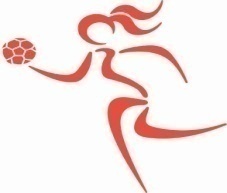 الخطة الدراسية لمرحلة الدراسات العليا  (( من داخل الكلية  ))للعام الجامعي 2013 / 2014 مقسم العلوم الصحية                                                                                                                                                                                                                                                                                       كلية التربية الرياضية للبنات                                                                                                                                            قسم الدراسات العليا والبحوث                                                 الخطة الدراسية لمرحلة الدراسات العليا  (( من داخل الكلية  ))للعام الجامعي 2013 / 2014 مقسم الترويح والتنظيم والإدارة                                                                                                                                                                                                                                                                                        كلية التربية الرياضية للبنات                                                                                                                                            قسم الدراسات العليا والبحوث                                                 الخطة الدراسية لمرحلة الدراسات العليا  (( من داخل الكلية  ))للعام الجامعي 2013 / 2014 مقسم العلوم التربوية والاجتماعيةقسم المناهج وطرق التدريس والتدريب                                                                                                                                                                                                                                                                                        كلية التربية الرياضية للبنات                                                                                                                                            قسم الدراسات العليا والبحوث                                                 الخطة الدراسية لمرحلة الدراسات العليا  (( من داخل الكلية  ))للعام الجامعي 2013 / 2014 مقسم الرياضات المائية والمنازلات                                                                                                                                                                                                                                                                                        كلية التربية الرياضية للبنات                                                                                                                                            قسم الدراسات العليا والبحوث                                                 الخطة الدراسية لمرحلة الدراسات العليا  (( من داخل الكلية  ))للعام الجامعي 2013 / 2014 متابع  /  قسم الرياضات المائية والمنازلاتقسم مسابقات الميدان والمضمار                                                                                                                                                                                                                                                                                        كلية التربية الرياضية للبنات                                                                                                                                            قسم الدراسات العليا والبحوث                                                 الخطة الدراسية لمرحلة الدراسات العليا  (( من داخل الكلية  ))للعام الجامعي 2013 / 2014 مقسم التمرينات والجمباز والتعبير الحركي                                                                                                                                                                                                                                                                                         كلية التربية الرياضية للبنات                                                                                                                                            قسم الدراسات العليا والبحوث                                                 الخطة الدراسية لمرحلة الدراسات العليا  (( من داخل الكلية  ))للعام الجامعي 2013 / 2014 مقسم الألعـــــــــــــــــــــــــــــــــــــــــــــــــــــــاب                                                                                                                                                                                                                                                                                      كلية التربية الرياضية للبنات                                                                                                                                            قسم الدراسات العليا والبحوث                                                 الخطة الدراسية لمرحلة الدراسات العليا  (( من داخل الكلية  ))للعام الجامعي 2013 / 2014 متابع // قسم الألعـــــــــــــــــــــــــــــــــــــــــــــــــــــــابالخطة الدراسية لمرحلة الدراسات العليا  ((  انتدابات من خارج الكلية   ))للعام الجامعي 2013 / 2014 م                                                                                                                                                                                                                                                                                        كلية التربية الرياضية للبنات                                                                                                                                            قسم الدراسات العليا والبحوث                                                 الخطة الدراسية لمرحلة الدراسات العليا  (( انتدابات من خارج الكلية  ))للعام الجامعي 2013 / 2014 م                                                                                                                                                                                                                                                                                        كلية التربية الرياضية للبنات                                                                                                                                            قسم الدراسات العليا والبحوث                                                 الخطة الدراسية لمرحلة الدراسات العليا  (( انتدابات من خارج الكلية  ))للعام الجامعي 2013 / 2014 م                                                         وكيل الكلية                                         للدراسات العليا والبحوث                                                                                                                                                                           عميد الكلية                                           أ.د. إيمان سعد زغلول                                                                                                                                                                 دكتور  :  إيمان حسن الحارونياسم المحاضرالوظيفةالفرقةالمــــــــــــــــــــــــــــــــــــــــــــــــادةالشعبةالساعاتملاحظاتأ.د. نبيلة عبد الله عمرانأستاذ أولي دكتوراهأولي دكتوراهأولي ماجستيرثانية ماجستيرتربية صحيةحلقات بحث في البحوث المعمليةتربية صحيةتربية صحيةتدريب / تعليمتدريب / تعليم2322بالمشاركةأ.د. مريم السيد عبد الرحمنأستاذأولي دكتوراهأولى ماجستيرثانية ماجستيرحلقات بحث في البحوث المعمليةإصابات ملاعبإصابات ملاعب تدريبتدريب32بالمشاركةبالمشاركةبالمشاركةأ.د. فاطمة محمد جادأستاذأولي ماجستيرإصابات ملاعبتدريب2بالمشاركةأ.د. رضا رشاد عبد الرحمنأستاذأولي ماجستيرثانية ماجستيرإصابات ملاعبإصابات ملاعبتدريبتدريب22بالمشاركةبالمشاركةأ.د. جيهان يسري أيوبأستاذدبلومأولى ماجستيرثانية ماجستير بيولوجيا الرياضةبيولوجيا الرياضةبيولوجيا الرياضةتدريبتدريبتدريب222أ.د. زكية جابر أحمدأستاذ ثانية ماجستيرإصابات ملاعبتدريب2بالمشاركةاسم المحاضرالوظيفةالفرقةالمــــــــــــــــــــــــــــــــــــــــــــــــادةالشعبةالساعاتملاحظاتأ.د. مني عبد الفتاح لطفيأستاذ أولى ماجستير أولى ماجستيرثانية ماجستيرأولى دكتوراهالإمكانات في المجال الرياضيرياضة سياحيةالإمكانات في المجال الرياضيفلسفة الترويحتنظيم وإدارةتنظيم وإدارةتنظيم وإدارةـــــــــــــــــ2222أ.د. ميرفت عبد الغفار الجوهريأستاذ متفرغأولي دكتوراهأولى دكتوراهثانية ماجستيرأولى ماجستيرأسلوب تحليل نظمأسلوب تحليل نظمحلقات بحث في مشاكل التنظيمنقد وإعلام رياضيــــــــــــــــــــــــــــــتنظيم وإدارةتنظيم وإدارة2232بالمشاركةأ.د. سميرة محمد خليلأستاذدبلومأولي ماجستيرأولى ماجستيرتنظيم وإدارة التربية البدنية والرياضيةتنظيم وإدارةتنظيم وإدارة المؤسساتتنظيم وإدارةتنظيم وإدارةتنظيم ودارة222أ.د. إيناس محمد غانمأستاذدبلومدبلومدبلوم  أولى ماجستيرثانية ماجستيرتربية ترويحيةعلاقات عامةقوانين الهيئات الرياضية والشبابيةعلاقات عامةعلاقات عامةتنظيم وإدارةتنظيم وإدارةتنظيم وإدارةتدريب ــ تنظيمتدريب22222اسم المحاضرالوظيفةالفرقةالمــــــــــــــــــــــــــــــــــــــــــــــــادةالشعبةالساعاتملاحظاتأ.د. ليلي حامد صوانأستاذ ثانية ماجستير أولي دكتوراهأولى دكتوراهثانية دكتوراهسيكولوجيا القيادة والجماعاتفلسفة التربية البدنيةسيكولوجيا المنافسات الرياضيةسيكولوجيا المنافسات الرياضيةتنظيم وإدارةــــــــــــــــــــــــــــــــــــــــــــــــــــــــــ2222اسم المحاضرالوظيفةالفرقةالمــــــــــــــــــــــــــــــــــــــــــــــــادةالشعبةالساعاتملاحظاتأ.د. تهاني عبد العزيز إبراهيمأستاذأولى دكتوراهثانية ماجستيرالتقويمحلقات بحث في مشاكل التدريبـــــــــــــــــتدريب23بالمشاركةأ.د. إيمان حسن الحارونيأستاذدبلومأولى ماجستيرأولى ماجستيرأولى ماجسنيرثانية ماجستيرثانية ماجستيرطرق تدريسطرق تدريستكنولوجيا التعليموسائل معينةتكنولوجيا التعليموسائل معينة تعليمتعليمتعليمتدريبتعليم + تنظيمتدريب222242بالمشاركةبالمشاركةبالمشاركةبالمشاركةاسم المحاضرالوظيفةالفرقةالمــــــــــــــــــــــــــــــــــــــــــــــــادةالشعبةالساعاتملاحظاتأ.د. ابتسام توفيق عبد الرازقأستاذ متفرغثانية دكتوراه حلقات بحث في مجال التخصص( السباحة )3بالمشاركةأ.د. مايسة فؤاد أحمدأستاذثانية دكتوراه حلقات بحث في مجال التخصص( السباحة )3بالمشاركةأ.د. نادية طاهر شوشةأستاذثانية دكتوراه حلقات بحث في مجال التخصص( السباحة )3بالمشاركةأ.د. جيهان يوسف الصاويأستاذثانية دكتوراهحلقات يخث في مجال التخصص( تايكوندو ) 3بالمشاركةأ.د. مرقت رشاد البازأستاذثانية دكتوراهحلقات يخث في مجال التخصص( تايكوندو ) 3بالمشاركةأ.م.د. شيرين يوسف الجندى أستاذ مساعدثانية دكتوراهحلقات يخث في مجال التخصص( تايكوندو ) 3بالمشاركةأ.د. صفاء صالح حسينأستاذ مساعدثانية دكتوراهحلقات يخث في مجال التخصص( كاراتية )3بالمشاركةأ.د. فايزة أحمد خضرأستاذثانية دكتوراهحلقات يخث في مجال التخصص( كاراتية )3بالمشاركةاسم المحاضرالوظيفةالفرقةالمــــــــــــــــــــــــــــــــــــــــــــــــادةالشعبةالساعاتملاحظاتأ.د. سحر عبد العزيز حدجازىأستاذ ثانية ماجستيرحلقات بحث في مشاكل التنظيمتنظيم وإدارة3بالمشاركةأ.د. أمل محمد أبو المعاطىأستاذثانية ماجستيرحلقات بحث في مشاكل التنظيمتنظيم وإدارة3بالمشاركةاسم المحاضرالوظيفةالفرقةالمــــــــــــــــــــــــــــــــــــــــــــــــادةالشعبةالساعاتملاحظاتأ.د. إيمان سعد زغلولأستاذثانية ماجستيرحلقات بحث في مشاكل التنظيم والإدارةتنظيم وإدارة3بالمشاركةأ.د. إيمان محمد نصرأستاذثانية ماجستيرحلقات بحث في مشاكل التعليمتعليم3بالمشاركةأ.د. إيناس سالم الطوخيأستاذثانية دكتوراهحلقات بحث في مجال التخصص ( ألعاب قوي )3بالمشاركةأ.د. نجلة عبد المنعم بحيريأستاذثانية دكتوراهحلقات بحث في مجال التخصص ( ألعاب قوي )3بالمشاركةأ.د. سحر رشدى محمود شبانةأستاذدبلومحلقات بحث في مجال التخصص ( ألعاب قوي )تدريب3بالمشاركةأ.د. عزيزة محمود عفيفيأستاذدبلومحلقات بحث في مجال التخصص ( ألعاب قوي )تدريب3بالمشاركةاسم المحاضرالوظيفةالفرقةالمــــــــــــــــــــــــــــــــــــــــــــــــادةالشعبةالساعاتملاحظاتأ.د. ناهد علي حتحوتأستاذ متفرغ أولى دكتوراهثانية دكتوراهحلقات بحث في البحوث المعمليةحلقات بحث في مجال التخصص ( تمرينات )33بالمشاركةبالمشاركةأ.د. إلهام عبد العظيم فرجأستاذثانية ماجستيرثانية دكتوراهحلقات بحث في مشاكل التدريبحلقات بحث في مجال التخصص ( تمرينات )تدريب33بالمشاركةبالمشاركةأ.د. أمل مهيب النجارأستاذثانية دكتوراهحلقات بحث في مجال التخصص ( تمرينات )3بالمشاركةأ.د. ناهد خيري فياضأستاذثانية ماجستيرثانية دكتوراهحلقات بحث في مشاكل التدريبحلقات بحث في مجال التخصص ( جمباز )33بالمشاركةبالمشاركةأ.د. نادية عبد القادر أحمدأستاذأولى دكتوراهثانية دكتوراهحلقات بحث في البحوث المعمليةحلقات بحث في مجال التخصص ( جمباز )33بالمشاركةبالمشاركةأ.د. هويدا فتحي السيدأستاذثانية دكتوراهحلقات بحث في مجال التخصص ( جمباز )3بالمشاركةأ.د. زينب محمد الاسكندرانىأستاذثانية دكتوراهحلقات بحث في مجال التخصص ( تعبير حركى )3بالمشاركةـ.د.أنتصار عبد العزيز حلمىأستاذثانية دكتوراهحلقات بحث في مجال التخصص ( تعبير حركى )3بالمشاركةاسم المحاضرالوظيفةالفرقةالمــــــــــــــــــــــــــــــــــــــــــــــــادةالشعبةالساعاتملاحظاتأ.د. نادية يوسف الصاوىأستاذدبلومحلقات بحث في مجال التخصص( كرة اليد )تدريب3بالمشاركةأ.د. فاطمة محمود أبو عبدونأستاذدبلومحلقات بحث في مجال التخصص( كرة اليد )تدريب3بالمشاركةأ.د. إجلال علي حسن جبرأستاذدبلومحلقات بحث في مجال التخصص( الكرة الطائرة )تدريب3أ.د. نغريد محمد العراقي سالمأستاذثانية ماجستيرثانية دكتوراهدبلومحلقات بحث فى مشاكل التدريبحلقات بحث فى مجال التخصص ( ألعاب مضرب )حلقات بحث في مجال التخصص(   ألعاب مضرب  )تدريبتدريب333بالمشاركةبالمشاركةأ.د. هويدا عبد الحميد إسماعيلأستاذ ثانية دكتوراهحلقات بحث في مجال التخصص( كرة اليد )3أ.د. رابحة محمد لطفياستاذثانية ماجستيرثانية دكتوراهحلقات بحث في مشاكل التعليمحلقات بحث في مجال التخصص( كرة السلة )تعليم33بالمشاركةاسم المحاضرالوظيفةالفرقةالمــــــــــــــــــــــــــــــــــــــــــــــــادةالشعبةالساعاتملاحظاتأ.د. علياء سعيد عزمىأستاذدبلومحلقات بحث في مجال التخصص(   ألعاب مضرب  )تدريب3بالمشاركةأ.د. راندا شوقي سيدأستاذدبلومحلقات بحث في مجال التخصص(  ألعاب مضرب  )تدريب3بالمشاركةاسم المحاضرجهة العملالفرقةالمــــــــــــــــــــــــــــــــــــــــــــــــادةالشعبةالساعاتملاحظاتأ.د. معوض الفلاحكلية التجارةجامعة الزقازيقدبلومأولي ماجستيرمبادئ الإحصاءالإحصاءتدريب / تعليم / تنظيمتدريب / تعليم / تنظيم66أ.د. محمود يحيي سعدكلية التربية الرياضية جامعة بنهادبلوم دبلومأولي ماجستيرثانية ماجستيردبلوم دبلومأولى ماجستيرمقدمة في البحث العلميأصول تربيةأصول تربيةأصول تربية علم نفس رياضيعلم نفس رياضىعلم نفس تربوىعلم نفس تربوىتعليم / تنظيمتعليمتعليمتعليمتدريبتعليمتعليم4222222اسم المحاضرجهة العملالفرقةالمــــــــــــــــــــــــــــــــــــــــــــــــادةالشعبةالساعاتملاحظاتأ.د. محمد سعد زغلولكلية التربية الرياضيةجامعة طنطادبلومأولي ماجستيرثانية ماجستيرثانية ماجستيرمناهج التربية البدنيةوسائل معينةوسائل  معينةمناهجتعليمتدريبتدريبتعليم2222بالمشاركةأ.د. كمال عبد الحميدكلية التربية الرياضية بنينجامعة الزقازيقدبلوم ثانية ماجستيراختبارات ومقاييساختبارات ومقاييستدريبتدريب + تعليم24أ.د. أبو النجا أحمد عز الدين كلية التربية الرياضية جامعة المنصورةدبلوم أولى دكتوراهثانية دكتوراهالإشراف والتوجيه في التربية البدنيةطبيعة وأسس المهارات الحركيةطبيعة وأسس المهارات الحركيةتنظيم وإدارة222أ.د. محسن حمصكلية تربية رياضية بنينجامعة الإسكندريةثانية ماجستيرثانية ماجستيرتقويم في المجال الرياضيالتقويمتنظيم وإدارةتدريب22أ.د. حامد محمود القنواتيكلية التربية الرياضية بنينجامعة الزقازيقدبلوم أولي ماجستيرطرق تدريسطرق تدريستعليمتعليم22بالمشاركةبالمشاركةأ.د. محمد أحمد رمزىكلية التربية الرياضية بنينجامعة الزقازيقأولي ماجستيرثانية ماجستيرأولى دكتوراهأولى ماجستيرثانية ماجستيرأولى دكتوراهتحليل حركىتحليل حركىتحليل حركىميكانيكا حيويةميكانيكا حيويةميكانيكا حيويةتنظيمتدريب + تعليم242222اسم المحاضرجهة العملالفرقةالمــــــــــــــــــــــــــــــــــــــــــــــــادةالشعبةالساعاتملاحظاتأ.د. محمد عبد الحميدكلية التربية الرياضيةجامعة الزقازيقدبلومميكانيكا حيويةتدريب2أ.د. سامى النجار كلية الآدابجامعة الزقازيقدبلوم أولى ماجستيرثانية ماجستيرعلم اجتماع رياضيعلم اجتماع رياضيعلم اجتماع رياضيتعليم تعليمتعليم222أ.د. عبد العظيم عبد الحميدكلية التربية الرياضية بنينجامعة الزقازيقأولي ماجستيربحث علميتدريب / تعليم / تنظيم6أ.د. محمود عطا محمدكلية التربية الرياضية بنينجامعة الزقازيقأولي دكتوراهثانية دكتوراهمشكلات تربويةمشكلات تربوية22أ.د. محمد محمد رفعتكلية التربية الرياضية جامعة بنهادبلوم أولي ماجستيرمبادئ التدريب الرياضيتدريب رياضيتدريبتدريب22أ.د. محمد عبد الهادى كلية الآدابجامعة الزقازيقثانية دكتوراهأولى ماجستيرلغة انجليزيةلغة إنجليزيةـــــتدريب ــ تعليم تنظيم26